Employment Application - Please complete and email to BrittFit1@gmail.comApplicant InformationEducationReferencesPlease list three professional references.Previous EmploymentSession AvailabilityPut a X in the box for session availabilityCertificationsDisclaimer and SignatureI declare that the information I have provided in this application is correct and complete to the best of my knowledge and that any documents I provide in connection with this application are true copies. I will produce the original/certified true copies of all identification and qualification documents as required by BrittFit, LLC. I understand that if I knowingly supply false information or withhold any material information, the company will have the right to rescind any verbal or written offer of employment and I am subject to dismissal if I am hired. If I am employed, I agree to abide by the rules and regulations of BrittFit, LLC. I understand that my employment is at-will. This means that I do not have a contract of employment for any particular duration or limiting the grounds for my termination in any way. I am free to resign at any time, with 30 days’ notice. Similarly, the BrittFit, LLC is free to terminate my employment at any time for any reason, with 30 days’ notice. I understand that while personnel policies, programs and procedures may exist and may be changed from time to time, the only manner in which my status as an at-will employee can change is if I were to enter into an express written contract with BrittFit, LLC explicitly promising me job security, containing the words “this is an express contract of employment” and signed by an officer of BrittFit, LLC. The above language contains the entire agreement between me and BrittFit, LLC concerning my at-will status and supersedes any past, future, or oral side agreements. I understand that BrittFit, LLC may share the information contained in this application with other employees of BrittFit, LLC for employment and administrative purposes, and I expressly consent to such transfer. I further expressly authorize BrittFit, LLC to contact my references, as well as my previous employers, to obtain information on my work history and qualifications for employment. I also authorize BrittFit, LLC to contact my current employer(s) if I have so indicated in this employment application.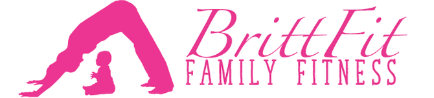 BrittFit, LLCFull Name:Date:LastFirstM.I.Address:Street AddressApartment/Unit #CityStateZIP CodePhone:EmailHave you ever worked in the fitness industry? Please explain.____________________________________________________________________________________________________________________________________Have you ever worked with infants, young children, or new mothers? Please explain.____________________________________________________________________________________________________________________________________Position Applied for:Yoga/Fitness Instructor             ☐ Playdate SupervisorDates AvailablePlease mark with an ‘X’Are you a citizen of the United States?YESNOIf no, are you authorized to work in the U.S.?YESNOHave you ever been convicted of a felony?YESNOIf yes, explain:High School GraduateYESNOSchool:______________________________________________________________________________________College AttendanceYESNOSchool:_____________Degree:_________________Full Name:Relationship:Company:Phone:Address:Full Name:Relationship:Company:Phone:Address:Full Name:Relationship:Company:Phone:Address:Company:Phone:Address:Supervisor:Job Title:Starting Salary:$Ending Salary:$Responsibilities:From:To:Reason for Leaving:May we contact your previous supervisor for a reference?YESNOCompany:Phone:Address:Supervisor:Job Title:Starting Salary:$Ending Salary:$Responsibilities:From:To:Reason for Leaving:May we contact your previous supervisor for a reference?YESNOCompany:Phone:Address:Supervisor:Job Title:Starting Salary:$Ending Salary:$Responsibilities:From:To:Reason for Leaving:May we contact your previous supervisor for a reference?YESNOHave you ever been involuntarily terminated from a job? If so, list all jobs and the reason for terminationYESNO_____________________________BrittFit Family FitnessVirtual Classes - Google MeetWhen: Flexible 
Where: From HomeYoga/Fitness InstructorYoga in 2022 Calendar         
YES ☐     NO ☐Group Fitness in 2022 Calendar          YES ☐     NO ☐At-Home Cycle in 2022 Calendar         YES ☐     NO ☐Group Exercise YESNOIf so, which company: __________________YogaYESNOIf so, which company: __________________CPRYESNOProfessional Liability Insurance (*not required)YESNOSignature:Date: